У  К  Р А  Ї  Н  А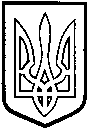 ТОМАШПІЛЬСЬКА РАЙОННА РАДАВ І Н Н И Ц Ь К О Ї  О Б Л А С Т ІРІШЕННЯ №501від 19 червня 2014 року				                 31 сесія 6 скликанняПро затвердження технічної документації із нормативної грошової оцінки земельної ділянки, що надається на умовах оренди громадянину Ясинецькому Миколі Петровичу, для ведення фермерського господарства, за межами населеного пункту с.Антонівка, на території Антонівської сільської ради Томашпільського району, Вінницької області Відповідно до частини 2 статті 43 Закону України «Про місцеве самоврядування в Україні», статей 13, 23 Закону України «Про оцінку земель», керуючись  статтями 10, 67, 124, 186 та пунктом 12 розділу Х «Перехідні положення» Земельного кодексу України, статтями 5, 21 Закону України «Про оренду землі», розглянувши представлену відділом Держземагентства у Томашпільському районі технічну документацію із нормативної грошової оцінки земельної ділянки, що надається на умовах оренди громадянину Ясинецькому Миколі Петровичу, для ведення фермерського господарства, за межами населеного пункту с.Антонівка, на території Антонівської сільської ради Томашпільського району, Вінницької області, розроблену Державним підприємством «Вінницький науково-дослідний та проектний інститут землеустрою», на підставі висновку постійної комісії районної ради з питань агропромислового комплексу, регулювання земельних ресурсів, реформування земельних відносин, розвитку особистих підсобних господарств, районна рада ВИРІШИЛА:1. Затвердити технічну документацію із нормативної грошової оцінки земельної ділянки, що надається на умовах оренди громадянину Ясинецькому Миколі Петровичу, для ведення фермерського господарства, за межами населеного пункту с.Антонівка, на території Антонівської сільської ради Томашпільського району, Вінницької області, загальною площею 18,9564 га. з визначеною нормативною грошовою оцінкою в цілому 530 504 грн. 00 коп. (п’ятсот тридцять тисяч п’ятсот чотири гривні, 00 коп.) розроблену Державним підприємством «Вінницький науково-дослідний та проектний інститут землеустрою» 2. Контроль за виконанням даного рішення покласти на постійну комісію районної ради з питань агропромислового комплексу, регулювання земельних ресурсів, реформування земельних відносин, розвитку особистих підсобних господарств (Загроцький М.Й.).Голова районної ради					Л.Нароган